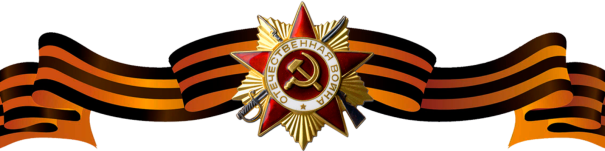 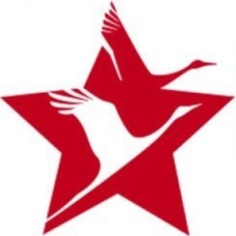 Суворов Владимир МихайловичСуворов Владимир МихайловичСуворов Владимир Михайлович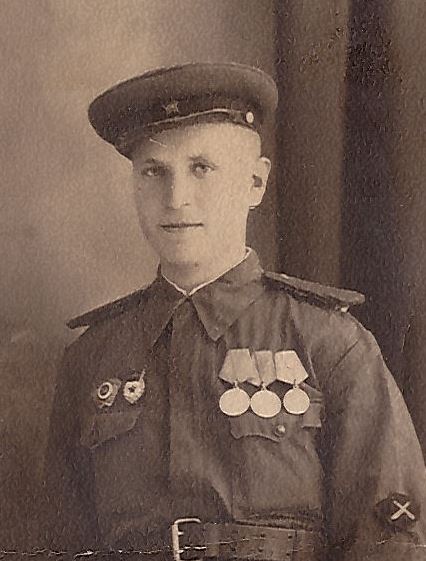 Годы жизни (дата рождения)__.__.1922__.__.1922Место рожденияЯрославская обл., Арефинский р-н, д. МедведевоЯрославская обл., Арефинский р-н, д. МедведевоЗваниеГвардии красноармеецГвардии красноармеецДолжностьЗамковой батареи 45 мм пушекЗамковой батареи 45 мм пушекМесто призыва, дата призываБобринецкий РВК, Украинская ССР, Кировоградская обл -Бобринецкий РВК, Украинская ССР, Кировоградская обл -Места службыС __.03.1944  209 гвардейский стрелковый полк 73 гвардейской стрелковой дивизииС __.03.1944  209 гвардейский стрелковый полк 73 гвардейской стрелковой дивизииРанения и контузииНагражденияМедаль «За боевые заслуги» (Приказ №19/н от 07.05.1945г.)Во время боя за город Надьбайон (Венгрия) выдвинувшись в составе расчета с пушкой вперед боевых порядков способствовал своей отличной работой уничтожению двух огневых точек противника. Орден Отечественной войны II степени (06.04.1985 г.)